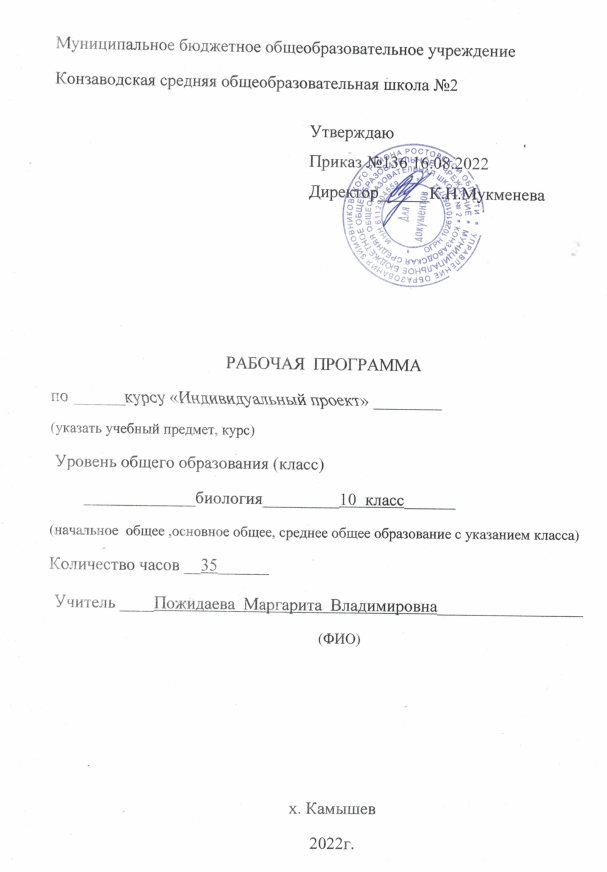 Пояснительная запискаРабочая программа составлена в соответствии с требованиями федерального компонента государственного стандарта второго поколения общего образования.ФГОС нового поколения требует использования в образовательном процессе технологий деятельностного типа, методы проектно-исследовательской деятельности определены как одно из условий реализации основной образовательной программы общего образования.Программа предназначена для обучающихся 10 класса. Значительные изменения, происходящие в последние годы в российском образовании, проявившиеся, в частности, в утверждении принципов личностно-ориентированного образования и индивидуального подхода к каждому обучающемуся, сделали популярными новые методы обучения. Одним из них стал метод проектов в целом и метод индивидуальных проектов в частности. Согласно разрабатываемому Федеральному Государственному Образовательному Стандарту учебный план старшей школы должен включать «Индивидуальный учебный проект». Таким образом, актуальность данного курса обусловлена потребностью государства в активном, самостоятельном, мобильном, информационно грамотном, компетентном гражданине общества, а также необходимостью формирования учебно-познавательной компетентности обучающихся. Так как она занимает особое место в совокупности компетентностей личности, обеспечивает присвоение человеком всего целостного и разнообразного мира культуры. Отличительная особенность курса состоит в том, что предмет «Индиви-дуальный проект» представляет собой учебный проект или учебное исследование, выполняемое обучающимся в рамках одного или нескольких учебных предметов, что обеспечивает приобретение навыков в само-стоятельном освоении содержания и методов избранных областей знаний и/или видов деятельности, или самостоятельном применении приобретенных знаний и способов действий при решении практических задач, а также развитие способности проектирования и осуществления целесообразной и результативной деятельности (познавательной, конструкторской, социальной, художественно-творческой, иной). В основе проектной деятельности лежит развитие познавательных навыков, умений самостоятельно конструировать свои знания, ориентироваться в информационном пространстве, развитие критического и творческого мышления, умение увидеть, сформулировать и решить проблему. Индивидуальный проект выполняется обучающимся в течение одного года в рамках учебного времени, специально отведённого учебным планом, и должен быть представлен в виде завершённого учебного исследования или разработанного проекта: информационного, творческого, социального, прикладного, инновационного, конструкторского, инженерного, иного. Межпредметные связи просматриваются через взаимодействие с: - русским языком (воспитание культуры речи через чтение и воспроизведение текста; формирование культуры анализа текста на примере приёма «описание»); - информатикой (использование ИКТ для индивидуальных проектов); - с другими предметными областями по темеиндивидуального проекта обучающегося.Общие цели предмета: -удовлетворение индивидуальных запросов обучающихся; -общеобразовательную, общекультурную составляющую данной ступени общего образования; -развитие личности обучающихся, их познавательных интересов, интеллектуальной и ценностно-смысловой сферы; -развитие навыков самообразования и самопроектирования; -углубление, расширение и систематизацию знаний в выбранной области научного знания или вида деятельности; -совершенствование имеющегося и приобретение нового опыта познавательной деятельности, профессионального самоопределения обучающихся. 2.Общая характеристика учебного предмета Цели Программы: 1.Создание условий для развития личности обучающегося, способной: -адаптироваться в условиях сложного, изменчивого мира; -проявлять социальную ответственность; -самостоятельно добывать новые знания, работать над развитием интеллекта; -конструктивно сотрудничать с окружающими людьми; -генерировать новые идеи, творчески мыслить. 2. Формирование компетентности в области приобретения знаний из различных источников: учебника, дополнительной литературы, Интернета, CD, рассказа сверстника и т.д.; 3.Формирование компетентностей в области обработки информации для предоставления её в различных видах, 4.Формирование компетентностей в сфере распространения знаний среди сверстников. 5. Практическая подготовка обучающихся к постановке и реализации реальных задач проектирования, включая элементы научно-исследовательской работы. Задачи реализации данного курса: 1) развитие личности обучающихся средствами предлагаемого для изучения учебного предмета, курса: развитие общей культуры обучающихся, их мировоззрения, ценностно-смысловых установок, развитие познавательных, регулятивных и коммуникативных способностей, готовности и способности к саморазвитию и профессиональному самоопределению; 2) овладение систематическими знаниями и приобретение опыта осуществления целесообразной и результативной деятельности; 3) развитие способности к непрерывному самообразованию, овладению ключевыми компетентностями, составляющими основу умения: самостоятельному приобретению и интеграции знаний, коммуникации и сотрудничеству, эффективному решению (разрешению) проблемосознанному использованию информационных и коммуникационных технологий, самоорганизации и саморегуляции; 4) обеспечение академической мобильности и (или) возможности поддерживать избранное направление образования; 5) обеспечение профессиональной ориентации обучающихся. - Формирование проектного отношения к действительности и способности использовать проектный подход при решении личных и профессиональных задач; - Формирование аналитической модели процессов, происходящих в конкретных сферах профессиональной деятельности (исследование, организация, творчество); - Ориентация в современных экономических, политических, культурных процессах и возможных ресурсах личностного и профессионального роста; - Поддержка принятия обучающимися  решений о своем уровне личных притязаний и профессиональном будущем. В учебно-воспитательном процессе используются современные образовательные технологии (ИКТ, тьюторские технологии, проблемное обучение, учебное исследование, проблемно-поисковые технологии, творческие проектыФормы обучения: • индивидуальная • парная • групповая • коллективная • фронтальная Методы организации и осуществления учебно-познавательной деятельности:  словесные методы (проблемная беседа, диспут, дискуссия, публичное выступление учащегося с докладом);  наглядные методы (демонстрация способов деятельности: способы решения задач, правила пользования приборами, демонстрация опытов, презентации);  практические методы (самостоятельное выполнение творческих упражнений прикладной направленности, проведение обучающимися опытов, исследовательской деятельности);  логические методы (индукция, дедукция, анализ, синтез, сравнение);  проблемно-поисковые методы (проблемное изложение знаний, эвристический метод, исследовательский метод);  методы самостоятельной работы (методы управления собственными учебными действиями: обучающиеся приобретают навыки работы с дополнительной литературой, с учебником, с ИНТЕРНЕТ, навыки решения учебной проблемы (проверка гипотезы, проведение эксперимента, выполнение исследовательской деятельности, составление презентации и её защита). 3.Место предмета «Индивидуальный проект» в учебном планеСогласно годовому календарному графику школы образовательный процесс в 10 классе осуществляется в режиме 35 учебных недель. На изучение курса «Индивидуальный проект» отводится 1 час, за год – 35 часов.4. Ценностные ориентиры содержания предмета «Индивидуальный проект» заключаются:—в формировании и воспитании у обучающихся веры в Россию, чувства личной ответственности за Отечество; —в формировании чувства патриотизма и гражданской солидарности; —в формировании разностороннего, интеллектуально - творческого и духовного развития; —в формировании основ художественного мышления; —в ориентации на успешную социализацию растущего человека, становление его активной жизненной позиции, готовности к взаимодействию и сотрудничеству в современном поликультурном пространстве, ответственности за будущее культурное наследие. 5. Личностные, метапредметные и предметные результаты освоения курсаПредметные результаты: —- развитие личности обучающихся средствами предлагаемого для изучения учебного предмета, курса: развитие общей культуры обучающихся, их мировоззрения, ценностно-смысловых установок, развитие познавательных, регулятивных и коммуникативных способностей, готовности и способности к саморазвитию и профессиональному самоопределению; - овладение систематическими знаниями и приобретение опыта осуществления целесообразной и результативной деятельности; - развитие способности к непрерывному самообразованию, овладению ключевыми компетентностями, составляющими основу умения: самостоятельному приобретению и интеграции знаний, коммуникации и сотрудничеству, эффективному решению (разрешению) проблем, осознанному использованию информационных и коммуникационных технологий, самоорганизации и саморегуляции; - обеспечение академической мобильности и (или) возможности поддерживать избранное направление образования; - обеспечение профессиональной ориентации обучающихсяЛичностные: -личностное, профессиональное, жизненное самоопределение; -действие смыслообразования, т.е. установление обучающимися связи между целью учебной деятельности и ее мотивом, другими словами, между результатом учения и тем, что побуждает деятельность, ради чего она осуществляется. Обучающийся должен задаваться вопросом о том, какое значение, смысл имеет для меня учение», и уметь находить ответ на него; -действие нравственно – этического оценивания усваиваемого содержания, обеспечивающее личностный моральный выбор на основе социальных и личностных ценностей. Метапредметные. Регулятивные: -целеполагание как постановка учебной задачи на основе соотнесения того, что уже известно и усвоено учащимся, и того, что еще неизвестно; -планирование – определение последовательности промежуточных целей с учетом конечного результата; составление плана и последовательности действий; -прогнозирование – предвосхищение результата и уровня усвоения; его временных характеристик; -контроль в форме сличения способа действия и его результата с заданным эталоном с целью обнаружения отклонений от него; -коррекция – внесение необходимых дополнений и корректив в план, и способ действия в случае расхождения ожидаемого результата действия и его реального продукта; -оценка – выделение и осознание обучающимся того, что уже усвоено и что еще подлежит усвоению, оценивание качества и уровня усвоения; Познавательные: -самостоятельное выделение и формулирование познавательной цели; -поиск и выделение необходимой информации; применение методов информационного поиска, в том числе с помощью компьютерных средств; -знаково-символические: моделирование - преобразование объекта из чувственной формы в пространственно-графическую или знаково-символическую модель, где выделены существенные характеристики объекта, и преобразование модели с целью выявления общих законовКоммуникативные: -планирование учебного сотрудничества с учителем и сверстниками – определение целей, функций участников, способов взаимодействия; -постановка вопросов – инициативное сотрудничество в поиске и сборе информации; -разрешение конфликтов – выявление, идентификация проблемы, поиск и оценка альтернативных способов разрешение конфликта, принятие решения и его реализация; -управление поведением партнера – контроль, коррекция, оценка действий партнера; -умение с достаточной полнотой и точностью выражать свои мысли в соответствии с задачами и условиями коммуникации; Требования к уровню подготовки обучающихся:Планируемые результаты изучения курса «Индивидуальный проект» Результаты выполнения индивидуального проекта должны отражать: -сформированность навыков коммуникативной, учебно-исследовательской деятельности, критического мышления; -способность к инновационной, аналитической, творческой, интеллектуальной деятельности; -сформированность навыков проектной деятельности, а также самостоятельного применения приобретённых знаний и способов действий при решении различных задач, используя знания одного или нескольких учебных предметов или предметных областей;В процессе обучения обучающиеся приобретают следующие конкретные умения: - умение планировать и осуществлять проектную и исследовательскую деятельность; - способность презентовать достигнутые результаты, включая умение определять приоритеты целей с учетом ценностей и жизненных планов; самостоятельно реализовывать, контролировать и осуществлять коррекцию своей деятельности на основе предварительного планирования; - способность использовать доступные ресурсы для достижения целей; осуществлять выбор конструктивных стратегий в трудных ситуациях; - способность создавать продукты своей деятельности, востребованные обществом, обладающие выраженными потребительскими свойствами; - сформированность умений использовать многообразие информации и полученных в результате обучения знаний, умений и компетенций для целеполагания, планирования и выполнения индивидуального проекта. Обучащиеся получат возможность научиться: - совершенствованию духовно-нравственных качеств личности; - самостоятельно задумывать, планировать и выполнять проект; - использовать догадку, озарение, интуицию; - целенаправленно и осознанно развивать свои коммуникативные способности, осваивать новые языковые средства; - формированию качеств мышления, необходимых для адаптации в современном информационном обществе; - способности к самостоятельному приобретению новых знаний и практических умений, умения управлять своей познавательной деятельностью; осознавать свою ответственность за достоверность полученных знаний, за качество выполненного проекта. В ходе изучения курсаобучающиеся должны знать: -способы обработки текстовых источников информации; -способы анализа текста и записи прочитанного. Обучающиеся должны уметь: -работать с текстом; -анализировать источники информации;-комбинировать разные способы обработки текстовой информации.6. Содержание программы «Индивидуальный проект».Модуль 1. Введение - 3 ч Понятие «индивидуальный проект», проектная деятельность, проектная культура. Типология проектов: волонтерские, социальной направленности, бизнес- планы, проекты - прорывы. Проекты в современном мире проектирования. Цели, задачи проектирования в современном мире, проблемы. Научные школы. Методология и технология проектной деятельности. Модуль 2. Инициализация проекта - 20 ч Инициализация проекта, курсовой работы, исследования. Конструирование темы и проблемы проекта, курсовой работы. Проектный замысел. Критерии без отметочной самооценки и оценки продуктов проекта. Критерии оценки курсовой и исследовательской работы. Презентация и защита замыслов проектов, курсовых и исследовательских работ. Методические рекомендации по написанию и оформлению курсовых работ, проектов, исследовательских работ. Структура проекта, курсовых и исследовательских работ. Методы исследования: методы эмпирического исследования (наблюдение, сравнение, измерение, эксперимент); методы, используемые как на эмпирическом, так и на теоретическом уровне исследования (абстрагирование, анализ и синтез, индукция и дедукция, моделирование и др.); методы теоретического исследования (восхождение от абстрактного к конкретному и др.). Модуль 3. Управление завершением проектов, курсовых и исследовательских работ - 3 ч Основные процессы исполнения, контроля и завершения проекта, курсовых работ. Мониторинг выполняемых работ и методы контроля исполнения. Критерии контроля. Компьютерная обработка данных исследования, проекта и курсовых работ. Управление завершением проекта, курсовых работ. Корректирование критериев оценки продуктов проекта и защиты проекта, курсовых работ. Консультирование по проблемам проектной деятельности, по установке и разработке поставленных перед собой учеником задач, по содержанию и выводам, по продуктам проекта, по оформлению бумажного варианта проектов Модуль 4. Защита результатов проектной деятельности, курсовых работ - 8ч Публичная защита результатов проектной деятельности, курсовых работ. Рефлексия проектной деятельности. Индивидуальный прогресс в компетенциях. Экспертиза действий и движения в проекте. Индивидуальный прогресс. Стандартизация и сертификация. Защита интересов проектантов. Основные положения Государственной системы стандартизации Российской Федерации и ее правовые основы, установленные законами РФ «О стандартизации» и «О защите прав потребителей», Государственная система стандартизации. Документы в области стандартизации. Сертификат соответствия. Патентное право в России. 7. Тематическое планирование8. Оценка качества реализации программы Оценка качества реализации программы включает в себя текущий контроль проекта, публичную защиту замысла, публичную защиту проекта обучающихся. Текущий контроль проводится в счет аудиторного времени, предусмотренного на учебный предмет. Формы контроля:  Индивидуальные задания при работе над проектом;  Публичная защита   Шкала оценки проекта                                                Оценка проектаОценка «3» (зачет) может быть поставлена за 15-18 баллов(60%-74% от максимального количества баллов).Оценка «4» (хорошо) может быть поставлена за 19-22 баллов (75%-89% от максимального количества баллов).Оценка «5» (отлично) может быть поставлена за 23-26 баллов (более 90% от максимального количества баллов).Тематическое планирование 10 класс (всего 35 часов)№Нормативно-правовое обеспечение 1Федеральный закон «Об образовании в Российской Федерации» от 29.12. 2012 г. №273-ФЗ 2Федеральный государственный образовательный стандарт среднего общего образования (приказ Минобрнауки России от 17.12.2010 г. №1897 с изменениями от 29.12.2014 г. №1644, от 31.12.2015 г. №1578)3Письмо Минобразования Ростовской области от25.04.2018г. №24/4.1-5705  «Рекомендации по составлению учебного плана образовательных организаций, реализующих основные образовательные программы начального общего, основного общего, среднего общего образования, расположенных на территории Ростовской области» на 2022-2023 учебный год4Приказ министерства образования и науки Российской Федерации от 20.07.17 г.№629  «О внесении изменений в федеральный перечень учебников, рекомендуемых к использованию при реализации имеющих государственную аккредитацию образовательных программ начального общего, основного общего, среднего общего образования, утвержденный приказом Министерства образования и науки Российской Федерации от 31 марта 2014 г. №253»5Областной закон  от 14.11.2013 г. №26 –ЗС «Об образовании в Ростовской области» 6Основная образовательная программа  основного общего и среднего общего образования МБОУ Конзаводской СОШ №2 на 2022-2023 учебный год, пр. от 16.08.2022 г. №136№ п/п               МодулиКоличество часов1Раздел 1:Модуль 1. Введение32Раздел 2:Модуль2. Инициализация проекта203Раздел 3:Модуль 3. Управление завершением проекта34Раздел 4:Модуль 4. Защита результатов проектной деятельности9ПоказателиГрадацииБаллыОценка1.Обоснованность ак-туальности темы-целесообразность аргу-ментов, подтвержда-ющих актуальностьобоснована; аргументы целесообразны21.Обоснованность ак-туальности темы-целесообразность аргу-ментов, подтвержда-ющих актуальностьобоснована; целесообразна часть аргументов11.Обоснованность ак-туальности темы-целесообразность аргу-ментов, подтвержда-ющих актуальностьне обоснована, аргументы отсутствуют02.Конкретность, яс-ность формулировки цели, задач, а также их соответствие темеконкретны, ясны, соответствуютнеконкретны, неясны или не соответствуют212.Конкретность, яс-ность формулировки цели, задач, а также их соответствие темецели и задачи не поставлены02.Конкретность, яс-ность формулировки цели, задач, а также их соответствие теме3.Обоснованность выбора методики работы-обеспечивает или нет достижение целицелесообразна, обеспечивает23.Обоснованность выбора методики работы-обеспечивает или нет достижение целисомнительна13.Обоснованность выбора методики работы-обеспечивает или нет достижение целиявно нецелесообразна03.Обоснованность выбора методики работы-обеспечивает или нет достижение цели4.Фундаментальность обзора-использование современных основопо-лагающих(основных) работ по проблемеиспользованы основные работы24.Фундаментальность обзора-использование современных основопо-лагающих(основных) работ по проблемеиспользована часть основных работ14.Фундаментальность обзора-использование современных основопо-лагающих(основных) работ по проблемеосновные работы не использованы05.Всесторонность и логичность обзора-освещение значимых для достижения цели аспектов проблемыосвещена значительная часть проблемы25.Всесторонность и логичность обзора-освещение значимых для достижения цели аспектов проблемыпроблема освещена фрагментар-но15.Всесторонность и логичность обзора-освещение значимых для достижения цели аспектов проблемыпроблема не освещена06.Теоретическая значи-мость обзора-представ-лена и обоснована модель объекта, показа-ны ее недостаткимодель полная и обоснованная26.Теоретическая значи-мость обзора-представ-лена и обоснована модель объекта, показа-ны ее недостаткимодель неполная и слабо обоснованная16.Теоретическая значи-мость обзора-представ-лена и обоснована модель объекта, показа-ны ее недостаткимодель объекта отсутствует07.Доступность методик для самостоятельного выполнения автором работы(обучающимся или обучающимися)выполнены самостоятельно27.Доступность методик для самостоятельного выполнения автором работы(обучающимся или обучающимися)выполнены под наблюдением специалиста17.Доступность методик для самостоятельного выполнения автором работы(обучающимся или обучающимися)выполнены только специалистом08.Логичность и обосно-ванностьэкспери-мента(наблюдения)эксперимент логичен и обоснован28.Логичность и обосно-ванностьэкспери-мента(наблюдения)встречаются отдельные неувязки18.Логичность и обосно-ванностьэкспери-мента(наблюдения)эксперимент не логичен и не обоснован09.Наглядность(многооб-разие способов) представления резуль-татов-графики, гисто-граммы. схемы, фотоиспользованы все возможные способы29.Наглядность(многооб-разие способов) представления резуль-татов-графики, гисто-граммы. схемы, фотоиспользована часть способов19.Наглядность(многооб-разие способов) представления резуль-татов-графики, гисто-граммы. схемы, фотоиспользован только один способ010.Дискуссионность обсужденияполученных результатов с разных точек зрения, позицийприводятся и обсуждаются разные позиции210.Дискуссионность обсужденияполученных результатов с разных точек зрения, позицийразные позиции приводятся без обсуждения110.Дискуссионность обсужденияполученных результатов с разных точек зрения, позицийприводится и обсуждается одна позиция011.Оригинальность позиции автора-наличие собственной пози-ции(точки зрения)на полученные результатыпозиция автора полностью оригинальна211.Оригинальность позиции автора-наличие собственной пози-ции(точки зрения)на полученные результатыавтор усовершенствует позицию другого111.Оригинальность позиции автора-наличие собственной пози-ции(точки зрения)на полученные результатыавтор придерживается чужой точки зрения012.Соответствиесодержания выводовсодержанию цели и задач;оцениваниевыдвинутой гипотезысоответствуют; гипотеза оценивается212.Соответствиесодержания выводовсодержанию цели и задач;оцениваниевыдвинутой гипотезычастично; гипотеза только упоминается112.Соответствиесодержания выводовсодержанию цели и задач;оцениваниевыдвинутой гипотезыне соответствуют; гипотеза не оценивается013.Конкретность выводов и уровень обобщения-отсутствие рассуждений, частностей, общих мест, ссылок на другихвыводы конкретны213.Конкретность выводов и уровень обобщения-отсутствие рассуждений, частностей, общих мест, ссылок на другихотдельные выводы неконкретны113.Конкретность выводов и уровень обобщения-отсутствие рассуждений, частностей, общих мест, ссылок на другихВыводы неконкретны013.Конкретность выводов и уровень обобщения-отсутствие рассуждений, частностей, общих мест, ссылок на других№ПереченьразделовДатаДатаКол-во часовТема урокаЭлемент содержанияУмения и виды деятельностиУмения и виды деятельности№ПереченьразделовКол-во часовТема урокаЭлемент содержанияспециальныеобщеучебные12Раздел 1:Введение07.09-14.092Введение в курс «Индивидуальный проект». Курсовая работа.Исследовательская работа. Проект.Понятие проекта, проектной деятельности, проектной культуры. Типология проектов.Учебный план.Новый курс.Задачи курса. Выбор и индивидуализация учебного процесса.Характеризовать проект, проектную деятельность, проектную культуру. Раскрывать структуру проекта, типологию проектов. Определять основные требования, предъявляемые к выполнению и оформлению учебных проектов.Самостоятельное выделение и формулировкапознавательных целей, структурирование знаний, осознанное и произвольное выстраивание речевого высказывания в устной и письменной форме.3421.09-28.092Индивидуальный образовательный проект. Проекты волонтерские, социальной направленности, бизнес-планы.Типология проектов: волонтерские, социальной направленности , бизнес- планы, проекты - прорывыСравнивать различные типологии проектов. Сделать выбор. Поиск из различных источников о проектной деятельностиИсследовательские умения - планировать исследование или проект, выдвигать гипотезу, формулировать тему Умение работать с текстом, находитьинформацию из текста, анализ и переработка информации.5605.10-12.102Проекты в современном мире проектирования , научные школыПроекты в современном мире проектирования. Цели, задачи проектирования в современном мире, проблемы.Работа с понятиями, анализ и сравнение,Найти информацию необходимую информацию, организовать работу на диске Google78Раздел 2:Инициализация проекта.19.10-26.102Инициализация проекта.Методы исследования: методы эмпирического исследования (наблюдение, сравнение, измерение, эксперимент); методы, используемые как на эмпирическом, так и на теоретическом уровне исследования (абстрагирование, анализ и синтез, индукция и дедукция, моделирование и др.); методы теоретического исследования (восхождение от абстрактного к конкретному и др.).Умение выбрать тему из личного опыта и интереса ученика.Умение анализировать, сравнивать, слушать объяснение учителя и вести записи.Самостоятельное выделение и формулировкапознавательных целей,структурирование знаний.91009.11-16.112Конструирование темы и проблемы проекта.Тьюторская технология разработки и выбора темы. Конструирование темы и проблемы проекта, курсовой работы. Проектный замысел.Умение анализироватьинформацию о личностях, выявлять роль конкретнойличности в историиПланированиесвоей деятельности в рамках курса,постановкаучебнойпроблемы и определение задач.111223.11-30.112Конструирование темы и проблемы проектаОпределение цели, формулирование задач. Выдача письменных рекомендаций (требования, сроки, график, консультации). Утверждение тематики проектов и индивидуальных планов. Установление процедур и критериев оценки проекта и формы его представления.Поиск информации, преобразование в другую знаковую систему, уметь давать характеристику социальным группамИспользование информации для решения учебной и проектной задач; работа с интересом ученика131407.12-14.122Формулирование проектного замыслаОбзор видов научных работ: доклад, научная статья, монография. Составление тезисов работы. Требования к их написанию.Формулировать проектныйзамыселСамостоятельное вы-деление и формулировкапознавательных целей, структурирование знаний.151621.12-28.122Разработка критериев без отметочной самооценки и оценки продуктов проекта.Критерии без отметочной самооценки и оценки продуктов проекта.Критерии оценки курсовой и исследовательской работыХарактеризовать проект, проектную деятельность, проектную культуру. Раскрывать структуру проекта, типологию проектов. Определять основные требования, предъявляемые к выполнению учебных проектов.Самостоятельное выделение и формулировкапознавательных целей, структурирование знаний, осознанное и произвольное выстраивание речевого высказывания в устной и письменной форме.171811.01-18.012Проведениемини – выступления, посвященного презентации и защите замыслов проектов.Защита первоочередного замысла. Определение важности темы проекта для проектантаУмение донести до аудитории свой замысел проекта или исследования и уметь презентовать в электронном видеУметь выявлять главную мысль, ставить обще учебные задачи проектов, формулировать актуальность темы и проблемы192025.01-01.022Логика действий ипоследовательность шагов при планировании индивидуальных проектов.Логика действий ипоследовательность шагов при планировании индивидуального проектаУмение донести доаудитории свой замысел проекта или исследования и уметь презентовать в электронном виде. Уметьпользоваться ИКТПоиск и переработкаинформации; организация своей работы по подготовке устного представления найденной информации212208.02-15.022Разработка концепции и целей индивидуального проектаОпределение ученического исследования, содержания, структуры, вида исследования. Строение научного исследования и его элементы. Содержание разделов исследования и их объем. выделение и формулировка познавательных целей, структурирование знаний.Умениеанализироватьинформацию оличностях, выявлять роль конкретнойличности висторииПланированиесвоей деятельности в рамках курса,постановкаучебнойпроблемы и определение задач.232422.02-01.032Картирование личностно - ресурсной картыКартирование личностно - ресурсной карты. Базовые процессы разработки проекта и работы, выполняемые в рамках этихпроцессов.Поиск информации, преобразование в другую знаковую систему, уметь давать характеристику социальным группамПоиск и переработка информации; организация своей работы по подготовке устного представления найденной информации252607.03-15.032Базовые процессы разработки проекта и работы, выполняемые в рамках этих процессовРассмотрение текста с точки зрения его структуры. Виды переработки чужого текста. Понятия: конспект, тезисы, реферат, аннотация, рецензия.Умение донести до аудитории свой замысел проекта или исследования и уметь презентовать в электронном виде. Уметьпользоваться ИКТПоиск и переработка информации; организация своей работы по подготовке устного представления найденной информации272822.03-05.042Разработка стратегии реализации, определение этапности и точек контроля.Составление и заполнение плана графика работы над исследованиемУмение донести до аудитории свой замысел проекта или исследования и уметь презентовать в электронном виде. Уметьпользоваться ИКТПоискинформации в интернете, его фиксация и использование для решения учебной задачи.293012.04-19.042Расчет календарного графика. Создание кейсаРасчет календарного графика проектной деятельности. Поиск информации из различных электронных и печатных источников,использование IT технологийРассчитать и построить календарный график свой деятельности Умение выделять главное в потоке информации и создание кейса для продуктивной работы надпроектом, анализ и переработка информацииУмение аргументированно излагать свои действия., четко и ясно формулировать ответы на вопросы, умение использовать таблицы, графики и диаграммы, умение их составлять313226.04-03.052Образовательная экскурсия по запросу обучающихся или Индивидуальные и групповые консультацииНаучные документы и издания.Организация работы с научной литературой. Знакомство с каталогами. Энциклопедии, специализированные словари, справочники, библиографические издания, периодическая печать и др.Методика работы в музеях, архивах.Характеризовать основные источники информации, методы работы в музеях, архивах и с научной литературойСравнение и классификация объектов; выдвижение версий; изложение своего мнения и понимание позиции другого.33343510.05-17.05-24.053Образовательная экскурсия по запросу обучющихся или Индивидуальные и групповые консультацииОбразовательные экскурсии и методика работы в Госархиве современной истории ЧР, музеях и предприятия, госучреждения, администрациюХарактеризовать основные источники информации, методы работы в музеях, архивах и с научной литературойСравнение и классификация объектов; выдвижение версий; изложение своего мнения и понимание позиции другого.РАССМОТРЕНА            СОГЛАСОВАНОЗаместитель  директора по УМРС.К.Шахбанова            Ф.И.О.                        (подпись)от 16.08.2022г.                                   (дата)